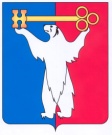 АДМИНИСТРАЦИЯ ГОРОДА НОРИЛЬСКАКРАСНОЯРСКОГО КРАЯПОСТАНОВЛЕНИЕ21.04.2021                                           г. Норильск                                                 № 151О внесении изменений в постановление Администрации города Норильска от 29.12.2018 № 522	В связи с кадровыми изменениями,ПОСТАНОВЛЯЮ:1. Внести в Состав комиссии по делам несовершеннолетних и защите их прав Центрального района города Норильска, утвержденный постановлением Администрации города Норильска от 29.12.2018 № 522 (далее – Комиссия), следующие изменения:1.1. Вывести из состава Комиссии Кондратюка Максима Павловича.1.2. Ввести в состав Комиссии в качестве члена Комиссии Тяпкина Никиту Алексеевича – заместителя начальника Отдела надзорной деятельности и профилактической работы по муниципальному образованию г. Норильск Управления надзорной деятельности и профилактической работы Главного управления МЧС России по Красноярскому краю (по согласованию).2. Опубликовать настоящее постановление в газете «Заполярная правда» и разместить его на официальном сайте муниципального образования город Норильск.И.о. Главы города Норильска                                                                        Н.А. Тимофеев